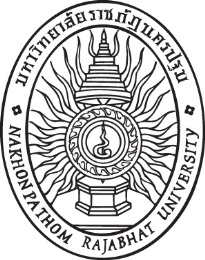 ใบรับรองรายงานการสัมมนาหลักสูตรครุศาสตรบัณฑิต สาขาวิชาคณิตศาสตร์คณะวิทยาศาสตร์และเทคโนโลยี มหาวิทยาลัยราชภัฏนครปฐมเรื่อง		ผู้รายงาน		คณะกรรมการสอบสัมมนา ได้พิจารณาแล้วเห็นสมควรรับเป็นส่วนหนึ่งของการศึกษาตามหลักสูตรครุศาสตรบัณฑิต สาขาวิชาคณิตศาสตร์ 	ลงชื่อ...........................................................ประธานกรรมการ  	(…………………………………………………..)   	ลงชื่อ...........................................................กรรมการ 	 	(…………………………………………………..)         	ลงชื่อ...........................................................กรรมการ 	 	(…………………………………………………..)         	ลงชื่อ...........................................................กรรมการ 	 	(…………………………………………………..)       	วันที่ทำการสอบ .................................... พ.ศ. 2567สาขาวิชาคณิตศาสตร์ คณะวิทยาศาสตร์และเทคโนโลยี มหาวิทยาลัยราชภัฏนครปฐม รับรองให้รายงานการสัมมนานี้เป็นส่วนหนึ่งของการศึกษาตามหลักสูตรครุศาสตรบัณฑิต สาขาวิชาคณิตศาสตร์                                                                       ลงชื่อ                                      		 					     (ผู้ช่วยศาสตราจารย์ ดร.ณวิชชา อ่อนใจเอื้อ)   							   ประธานสาขาวิชาคณิตศาสตร์    						       วันที่ ...................................... พ.ศ. 2567